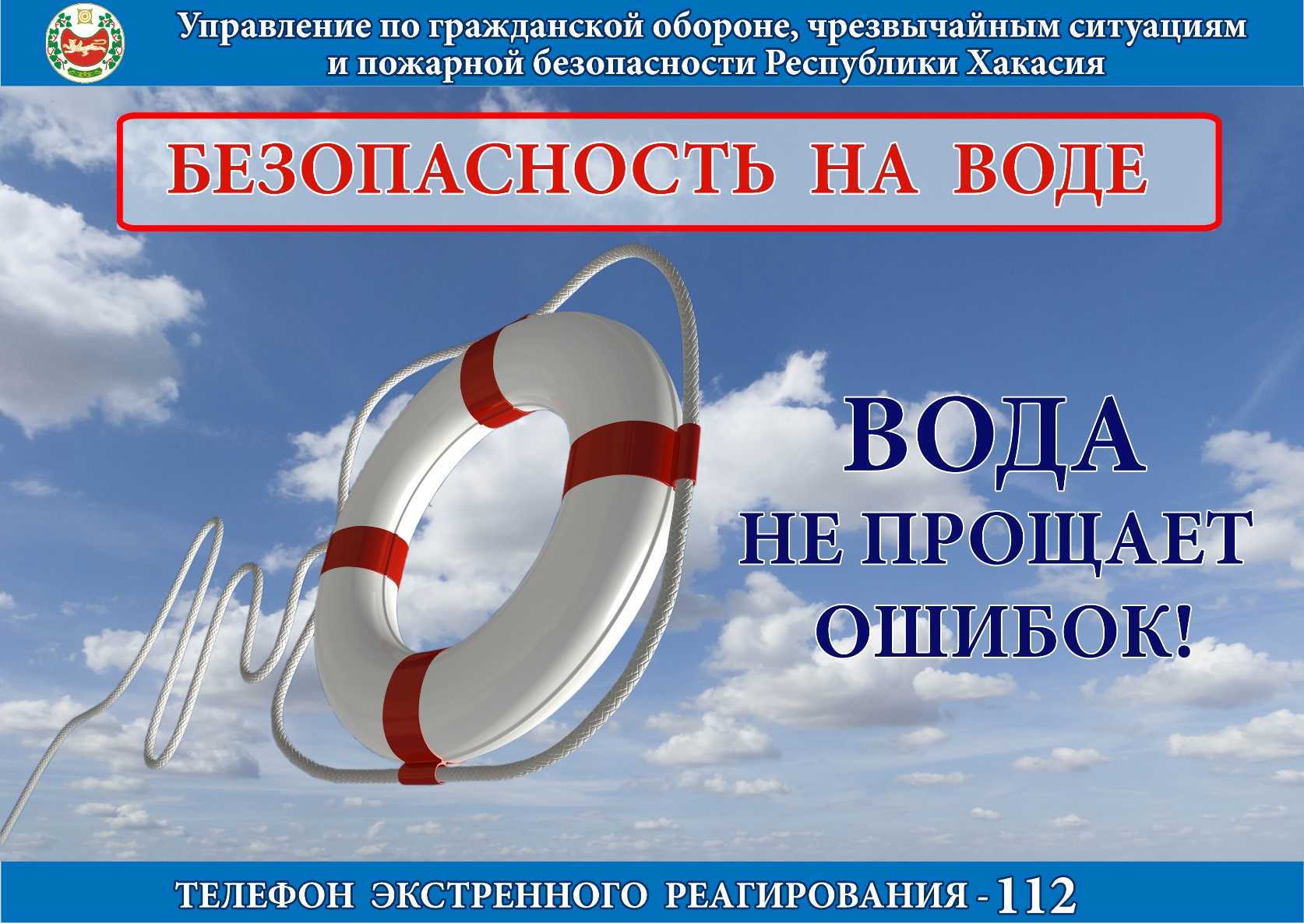 Правила поведения на водеКупаться только в разрешённых местах, на пляже. 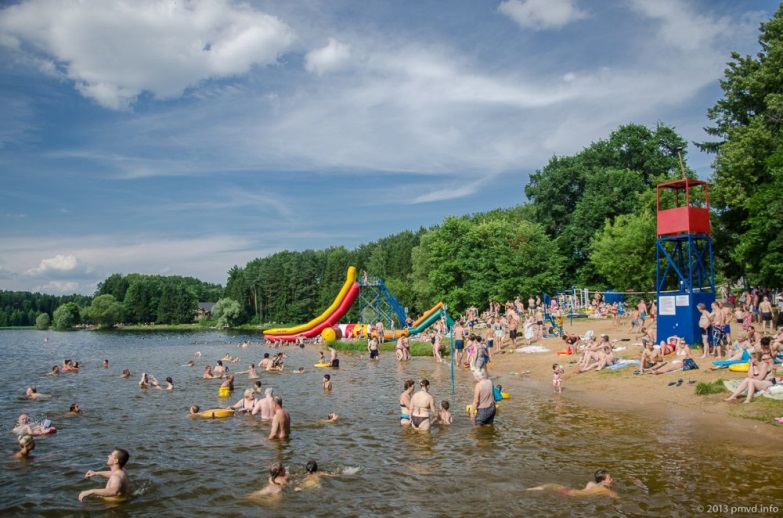 Нельзя купаться, если температура воздуха ниже 22°С, а воды - ниже 18°С.Нельзя купаться, если вы плохо себя чувствуете (при насморке, кашле, недомогании).5. Нельзя входить в воду разогревшимся, и тем более вспотевшим (после бега, прыжков, игр).6. Нельзя купаться в штормовую погоду. Не устраивайте в воде опасные игры.Не заплывайте далеко на надувных кругах и матрасах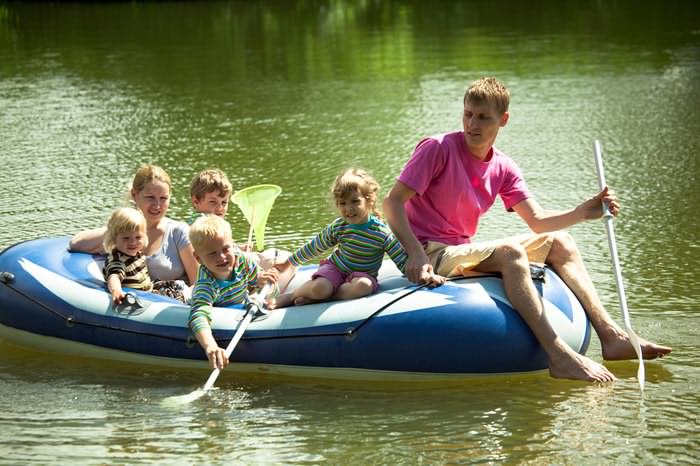 Не подплывайте близко к лодкам, катерам. Не заплывайте за буйки и не взбирайтесь на них. Не плавайте на самодельных плотах. Если вы решили покататься на лодке, помните: - Не перегружайте лодки и катера, не подставляйте борт волне.- Не подплывайте к проходящим кораблям.- Не прыгайте в воду с бортов лодок.- Не меняйтесь местами при движении лодок, не стойте на сиденьях, не садитесь на борта.- Если лодка перевернулась, не отплывайте от нее до прибытия помощи.А что же делать, если вы вдруг поняли, что тонете?Большинство людей тонут не из-за того, что плохо плавают, а потому что, заплыв далеко и испугавшись, поддаются панике и не надеются на себя. Вы можете позвать на помощь раз или два, но, если вам некому помочь, надейтесь только на себя.Если у вас свело ногу судорогой, то примите позу «поплавок» и потяните на себя стопу.Если вы сможете проплыть только 5 метров, значит, сможете проплыть и все 50 м!Не поддавайтесь панике, то есть, не молотите по воде руками и не кричите: «Спасите, тону!», а постарайтесь экономить силы и сохранять размеренное дыхание.Проплывите в сторону берега, сколько сможете, а после этого отдохните. Вы знаете, как можно отдохнуть на воде? Первый способ - лежа на спине. Надо раскинуть руки и ноги, лечь головой на воду, закрыть глаза и расслабиться. При этом нужно только чуть-чуть двигать ногами, помогая себе держаться в горизонтальном положении. Медленно вдохнуть, задержать воздух, медленно выдохнуть.Второй способ - «поплавок». Вдохнуть, погрузить лицо в воду, обхватить колени руками и прижать их к груди, потом медленно выдохнуть в воду. После этого - быстрый вдох над водой, и опять «поплавок». Отдохнули - поплыли, отдохнули - поплыли, так постепенно вы доберетесь до берега.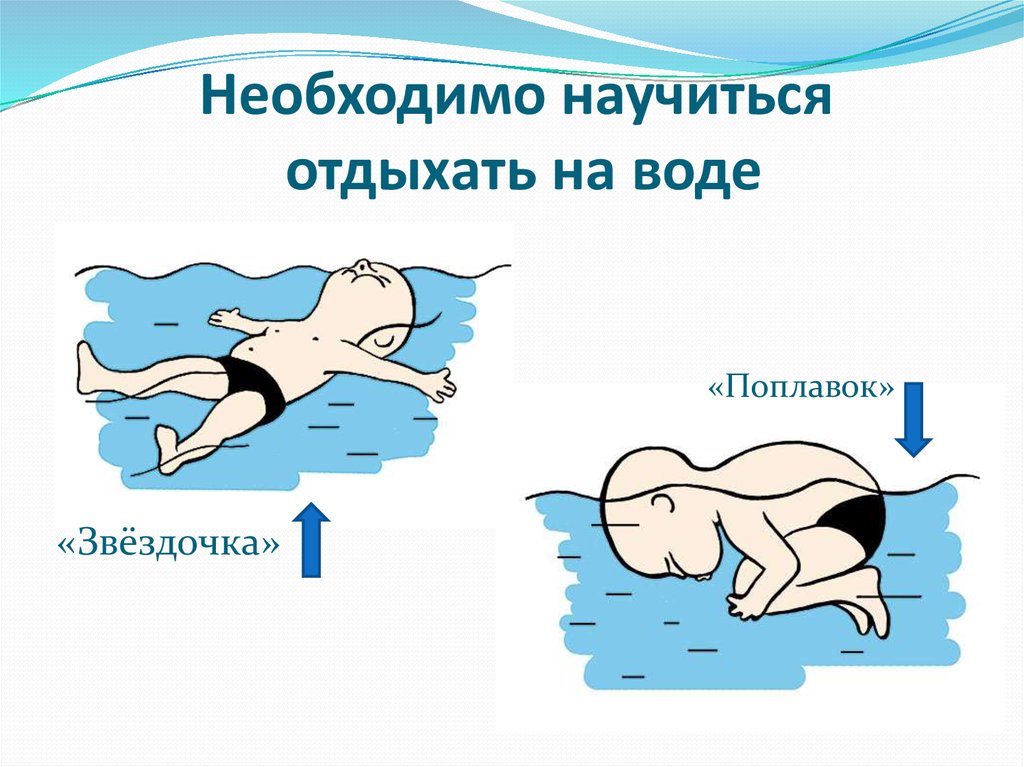 РЕБЯТА!БУДЬТЕ ОСТОРОЖНЫ!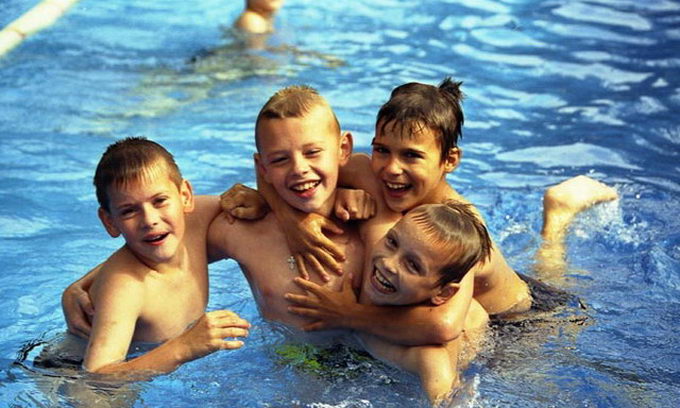 НЕ КУПАЙТЕСЬ В ЗАПРЕЩЁННЫХ МЕСТАХ!НЕ ЗАПЛЫВАЙТЕ ЗА ЗНАКИ ОГРАЖДЕНИЯ НА ПЛЯЖЕ!НЕ УМЕЯ ПЛАВАТЬ, НЕ ЗАХОДИТЕ В ВОДУ ВЫШЕ ПОЯСА – ЭТО ОПАСНО ДЛЯ ЖИЗНИ!НИ ОДНОЙ ЖЕРТВЫ НА ВОДЕ!В случае возникновения экстремальной ситуации на водоеме незамедлительно звоните по телефону пожарно-спасательной службы «101» или единому телефону спасения «112»Управление по гражданской обороне, чрезвычайным ситуациям и пожарной безопасности Республики Хакасия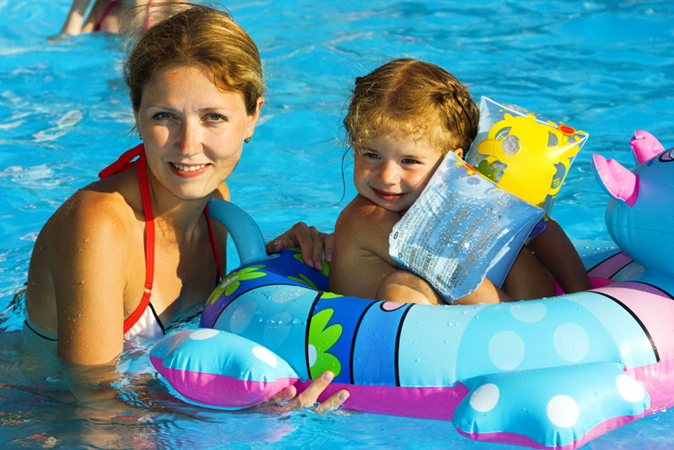 Осторожность – не трусость!Не плавай в одиночку: в случае опасности товарищ поможет тебе.Не плавай в незнакомом месте без взрослых.Не балуйся в воде, не дерись, не устраивай шумную возню.Не ныряй в незнакомом месте.Не плавай в очень холодной воде.Если не умеешь плавать, не используй надувные матрасы и камеры.Не купайся при большом волнении.Не ныряй в воду сразу после длительного пребывания на солнце.Не следует плавать сразу после еды.Если что-то произошло в воде, никогда не пугайся и не кричи. Во время крика в твои легкие может попасть вода, а это как раз и есть самая большая опасность.Проверь себя!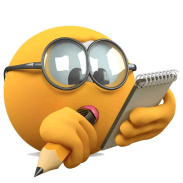 Задание 1: закрась красным карандашом кружок                                      напротив неверных высказываний, а синим – если высказывание правильное.Нырять в незнакомых местах, не зная дна водоёма.Надо знать и учитывать течение реки.Раскачивать лодку, вовремя передвижения на ней по водоёму.Когда пришли к месту, сначала подготовьтесь к купанию.Идти купаться на водоём с разрешения родителей.Вставать в лодке, садиться на борт или перегибаться через него.Прибежать к водоёму, быстро раздеться и сразу нырнуть.Дети должны купаться на водоёмах под присмотром взрослых.Купаться в местах, специально оборудованных для купания.Заплывать за буйки.Купаться с повышенной или пониженной температурой.Купаться на водоёмах можно только в теплое время и в тёплой воде.Перед катанием на лодке надо проверить исправность лодки, вёсел, нет ли течи.Играть в водоёмах с удерживанием противника под водой.Купаться зимой, если река не замёрзла.Уметь плаватьКупаться в прудах и озёрах вдали от болотистых мест и шлюзовИдти купаться на водоём без разрешения родителей.Плавать на камерах, и других самодельных плавательных средствах.Кататься на лодке под присмотром взрослых.Перед катанием на лодке надо проверить наличие в ней спасательных средств.Купаться без присутствия взрослых.Купаться в водоёмах, находящихся вблизи предприятий с вредным производством.Если вы решили далеко отплыть от берега, то должны правильно рассчитать свои силы. Не допускать переохлаждения организма при длительном нахождении в воде.Заплывать на лодке в места массового купания людей.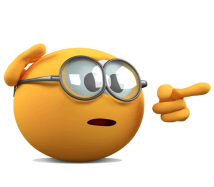                                           Задание 2: Выбери правильный вариант ответаВопрос № 1 Закончи правильно предложение: "Купаться безопаснее ..."одномув присутствии взрослых в специально отведенных местахс другом вдали от берегаесли рядом находится лодкаВопрос № 2 Можно ли нырять в незнакомом месте?Нет, под водой могут быть посторонние предметы.Можно. Не надо ничего боятсяМожно, но только если заключили париЕсли недалеко есть взрослые, то можноВопрос № 3 Для чего на воде установлены буйки?Это украшает водоемДержась за буйки, можно отдохнуть на водеБуйки разделяют зоны "слабаков " и хороших пловцовЗа буйки заплывать запрещеноВопрос № 4 Что надо делать, чтобы избежать судороги при купании?Ничего. В воде судороги не может бытьНадо чаще менять стиль плаванияНе плавать на глубинеНадевать купальную шапочкуВопрос № 5 Что нужно делать, если во время купания все-таки свело ногу?Ничего делать не надо, само пройдетНадо постоянно массировать сведенную ногу и позвать на помощьНадо побыстрее плыть к берегуНадо постараться встать на дноВопрос № 6 Можно ли отплывать далеко от берега на надувном матрасе?МожноНельзяМожно, если плыть вдвоемЭто зависит от размеров матраса